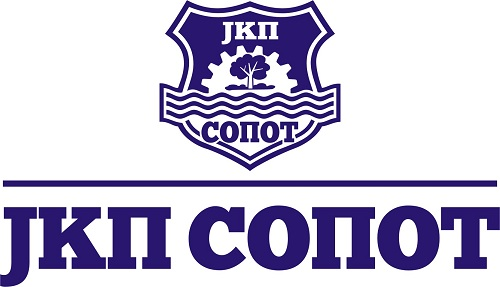 Кнеза Милоша  45a 11450 Сопот , Maт. Бр  07006888, ПИБ 100224435   t.r. 205-34718-15 Koмерцијална банка  или  160-379612-20  банка Интеса                                 Teл:  011 8251- 212 централа ,  факс : 011 8251-248office.jkpsopot@madnet.rsНа основу члана 63. Став 3 и члана 20. Закона о јавним набавкама                                                    („Сл.Гласник РС“број 124/2012,14/2015,68/2015. службеник за јавну набавку сачињава:ОДГОВОРИ НА ПОСТАВЉЕНА ПИТАЊАПОТЕНЦИЈАЛНИХ  ПОНУЂАЧА у поступку јавне набaвке мале вредности– НАБАВКА Захтев за појашњење по  јн  1.1.3-5/2018 грађевински материјал:Поштовани молим вас за додатна појашњење по следећим позицијама1.позиција бр 2 блок бетонски   40x20x12  Питање блок се продаје на комад  колико је комада потребно2.Позиција бр 5 цреп  Питање цреп се продаје на комад колико је црепова потребно3.Позиција бр 8 стиропор - Питање која дебљина  стиропора је потребна4.Позиција бр  13 лепак за плочице -  Питање лепак се продаје на килограм  и колико је килограма  потребно5.Позиција бр  16 камена вуна -  Питање  која дебљина  вуне6.Позиција бр  18 цев бетонска фи 400/1000 - Питање да ли је армирана или неОдговор1.Позиција бр 2 блок бетонски је исправљено на комад2.Позиција бр 5-цреп- исправљено на комад3.Позиција бр 8- дебљина стиропора 5 cm 4.Позиција бр 13 – исправљено на килограм5.Позиција бр 16- камена вуна дебљине  5 cm6.Позија бр 18-бетонска цев fi400/1000 армирана							СЛУЖБЕНИК ЗА ЈАВНЕ НАБАВКЕ